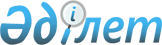 Об утверждении Правил выплаты пожизненного ежемесячного материального обеспечения заслуженным спортсменам и тренерам
					
			Утративший силу
			
			
		
					Постановление Правительства Республики Казахстан от 9 декабря 2003 года N 1247. Утратило силу постановлением Правительства Республики Казахстан от 19 декабря 2014 года № 1324      Сноска. Утратило силу постановлением Правительства РК от 19.12.2014 № 1324 (вводится в действие по истечении десяти календарных дней после дня его первого официального опубликования).      Сноска. Заголовок с изменением, внесенным постановлением Правительства РК от 26.02.2010 № 141.      В соответствии с Законом Республики Казахстан от 2 декабря 1999 года "О физической культуре и спорте" Правительство Республики Казахстан постановляет: 

      1. Утвердить прилагаемые Правила выплаты пожизненного ежемесячного материального обеспечения заслуженным спортсменам и тренерам. 

      Сноска. Пункт 1 с изменением, внесенным постановлением Правительства РК от 26.02.2010 № 141.

      2. Настоящее постановление вступает в силу с 1 января 2004 года.       Исполняющий обязанности 

      Премьер-Министра 

      Республики Казахстан Утверждены          

постановлением Правительства 

Республики Казахстан     

от 9 декабря 2003 года N 1247  

Правила

выплаты пожизненного ежемесячного материального

обеспечения заслуженным спортсменам и тренерам      Сноска. Заголовок с изменением, внесенным постановлением Правительства РК от 26.02.2010 № 141. 

1. Общие положения 

      1. Настоящие Правила разработаны в соответствии с подпунктом 4) статьи 22-2 Закона Республики Казахстан от 2 декабря 1999 года "О физической культуре и спорте" и определяют порядок выплаты пожизненного ежемесячного материального обеспечения (далее - материальное обеспечение) заслуженным спортсменам и тренерам за выдающиеся достижения и особые заслуги перед Республикой Казахстан. 

      Сноска. Пункт 1 с изменениями, внесенными постановлением Правительства РК от 26.02.2010 № 141.



      2. Материальное обеспечение выплачивается спортсменам и тренерам, являющимся гражданами Республики Казахстан, входившим в состав сборных команд Республики Казахстан и (или) сборных команд СССР по олимпийским видам спорта и имеющим трудовой стаж не менее двадцати лет, в следующих размерах: 

      1) завоевавшим звания чемпионов и (или) призеров Олимпийских игр и (или) чемпионов мира по олимпийским видам спорта и имеющим звание "Заслуженный мастер спорта СССР" и (или) "Заслуженный мастер спорта Республики Казахстан" - 24,0 месячного расчетного показателя; 

      2) имеющим звание "Заслуженный тренер Казахстана" и (или) "Заслуженный тренер СССР" и подготовившим спортсменов, установленных в подпункте 1) настоящего пункта - 24,0 месячного расчетного показателя. 

      Сноска. Пункт 2 с изменениями, внесенными постановлением Правительства РК от 26.02.2010 № 141 (вводятся в действие с 01.01.2010).



      3. Лица, имеющие одновременно право на получение материального обеспечения по нескольким основаниям, указанным в пункте 2, материальное обеспечение устанавливается по одному из них вне зависимости от количества званий и наград. 



      4. Материальное обеспечение выплачивается за счет средств республиканского бюджета через бюджетные программы уполномоченного органа по физической культуре и спорту (далее - уполномоченный орган).  

2. Порядок проведения выплаты материального обеспечения 

      5. Лица, имеющие право на получение материального обеспечения (далее - получатель), представляют следующие документы:

      спортсмены:

      1) заявление по форме согласно приложению 1 к настоящему постановлению;

      2) нотариально удостоверенную копию трудовой книжки, либо любой из нижеперечисленных документов, подтверждающий двадцатилетний стаж работы:

      трудовой договор с отметкой работодателя о дате и основании его прекращения;

      выписку из актов работодателя, подтверждающих возникновение и прекращение трудовых отношений на основе заключения и прекращения трудового договора;

      выписку из ведомости выдачи заработной платы работникам;

      послужной список (перечень сведений о работе, трудовой деятельности работника), подписанный работодателем, заверенный печатью организации;

      выписку из единого накопительного пенсионного фонда о перечисленных обязательных пенсионных взносах;

      сведения из Государственного фонда социального страхования о произведенных социальных отчислениях;

      архивную справку, содержащую сведения о трудовой деятельности работника;

      3) копию протокола соревнований, подтверждающего звание чемпиона и (или) призера Олимпийских игр и (или) чемпиона мира по олимпийским видам спорта;

      4) копию удостоверения или приказа уполномоченного органа, подтверждающего звание спортсмена;

      тренера:

      1) заявление по форме согласно приложению 2 к настоящему постановлению;

      2) нотариально удостоверенную копию трудовой книжки, либо любой из нижеперечисленных документов, подтверждающий двадцатилетний стаж работы тренером:

      трудовой договор с отметкой работодателя о дате и основании его прекращения;

      выписку из актов работодателя, подтверждающих возникновение и прекращение трудовых отношений на основе заключения и прекращения трудового договора;

      выписку из ведомости выдачи заработной платы работникам;

      послужной список (перечень сведений о работе, трудовой деятельности работника), подписанный работодателем, заверенный печатью организации;

      выписку из единого накопительного пенсионного фонда о перечисленных обязательных пенсионных взносах;

      сведения из Государственного фонда социального страхования о произведенных социальных отчислениях;

      архивную справку, содержащую сведения о трудовой деятельности работника;

      3) справку с места работы подтверждающую, что он действительно является тренером спортсмена, завоевавшего звания чемпиона и (или) призера Олимпийских игр и (или) чемпиона мира по олимпийским видам спорта;

      4) копию протокола соревнований, подтверждающего звания чемпиона и (или) призера Олимпийских игр и (или) чемпиона мира по олимпийским видам спорта спортсмена, которого он тренировал;

      5) копию удостоверения или приказа уполномоченного органа, подтверждающего звание тренера.

      Сноска. Пункт 5 в редакции постановления Правительства РК от 19.02.2014 № 118 (вводится в действие по истечении десяти календарных дней после дня его первого официального опубликования).



      6. Срок рассмотрения документов, принятия решения о выплате пожизненного ежемесячного материального обеспечения или об отказе уполномоченным органом не должен превышать двадцать календарных дней с момента принятия заявления.

      Сноска. Пункт 6 в редакции постановления Правительства РК от 19.02.2014 № 118 (вводится в действие по истечении десяти календарных дней после дня его первого официального опубликования).



      7. По результатам рассмотрения представленных документов уполномоченный орган выносит заключение, на основании которого принимается решение о выплате (отказе в выплате) материального обеспечения. 



      8. О принятом решении о выплате (отказе в выплате) уполномоченный орган уведомляет заявителя в письменном виде в течение десяти календарных дней со дня принятия такого решения.

      Сноска. Пункт 8 в редакции постановления Правительства РК от 04.08.2011 № 914 (вводится в действие по истечении десяти календарных дней после первого официального опубликования).



      9. Выплата материального обеспечения производится путем перечисления на лицевой счет заявителя материального обеспечения в банке второго уровня в пределах Республики Казахстан, в случае отсутствия банковского представительства или филиала выплата материального обеспечения производится путем почтового перевода денег.  

3. Отказ в выплате материального обеспечения 

      10. Заявителю отказывается в назначении материального обеспечения в следующих случаях:



      1) непредставления всех документов, указанных в пункте 5 настоящих Правил;



      2) несоответствия заявителя условиям пункта 2 настоящих Правил.

      Сноска. Пункт 10 в редакции постановления Правительства РК от 04.08.2011 № 914 (вводится в действие по истечении десяти календарных дней после первого официального опубликования). 

4. Заключительные положения 

      11. Решение уполномоченного органа о выплате материального обеспечения или отказе в выплате материального обеспечения может быть обжаловано в порядке, установленном законодательством Республики Казахстан.

      Приложение                

к Правилам выплаты пожизненного     

ежемесячного материального обеспечения 

заслуженным спортсменам и тренерам        Сноска. Приложение в редакции постановления Правительства РК от 19.02.2014 № 118 (вводится в действие по истечении десяти календарных дней после дня его первого официального опубликования).

Форма            Кому ______________________________________________

      (должность, фамилия, имя, отчество (в случае

      _____________________________________________

      наличия) руководителя уполномоченного органа

     ______________________________________________

по физической культуре и спорту)        

от ________________________________________________

(фамилия, имя, отчетство (в случае наличия)  

     ______________________________________________

заявителя)                     

проживающего по адресу: ________________           

ИИН заявителя __________________________           

                             Заявление

на выплату пожизненного ежемесячного материального обеспечения      Прошу Вас выплатить мне пожизненное ежемесячное материальное

обеспечение в связи с _______________________________________________

_____________________________________________________________________

_____________________________________________________________________

                    (указывается причина)

      Причитающуюся мне сумму прошу перечислить (указывается название банка,

МФО банка, номер лицевого счета заявителя или его адрес в случае почтового перевода денег).      К заявлению прилагаю следующие документы:

      1. ____________________________________________________________

      2. ___________________________________________________________

      3. ____________________________________________________________

      4. ____________________________________________________________

      5. ____________________________________________________________      _________________ подпись заявителя
					© 2012. РГП на ПХВ «Институт законодательства и правовой информации Республики Казахстан» Министерства юстиции Республики Казахстан
				